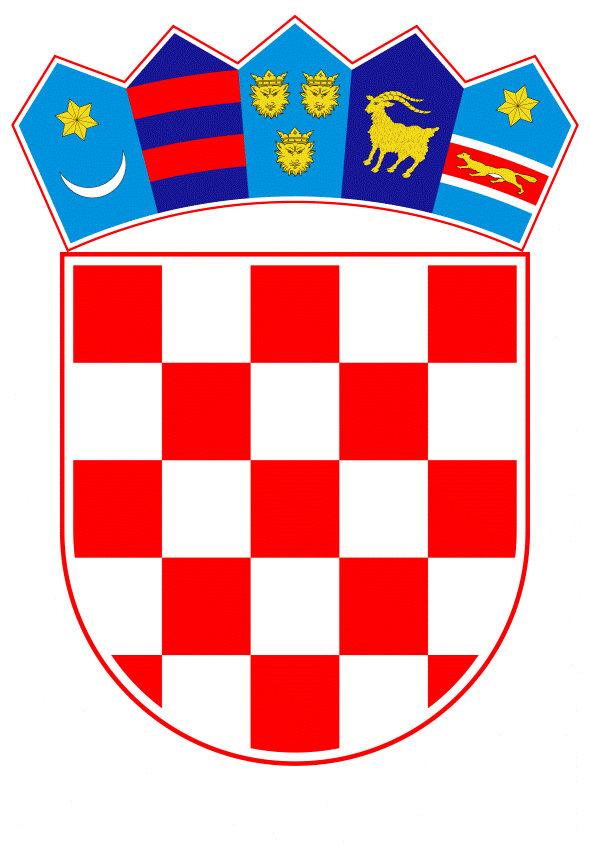 VLADA REPUBLIKE HRVATSKEZagreb, 4. studenoga 2022.______________________________________________________________________________________________________________________________________________________________________________________________________________________________PRIJEDLOGNa temelju članka 31. stavka 2. Zakona o Vladi Republike Hrvatske (Narodne novine, broj 150/11, 119/14, 93/16, 116/18 i 80/22) i članka 12. stavka 3. Uredbe o unutarnjem ustrojstvu Središnjeg državnog ureda za središnju javnu nabavu (Narodne novine, broj 97/20), Vlada Republike Hrvatske je na sjednici održanoj ___. ______ 2022. godine donijela ODLUKUO DAVANJU OVLASTI SREDIŠNJEM DRŽAVNOM UREDU ZA SREDIŠNJU JAVNU NABAVU ZA PROVEDBU POSTUPAKA SREDIŠNJE JAVNE NABAVE ZA JAVNE NARUČITELJE KOJI NISU OBUHVAĆENI ČLANKOM 12. STAVKOM 1. UREDBE O UNUTARNJEM USTROJSTVU SREDIŠNJEG DRŽAVNOG UREDA ZA SREDIŠNJU JAVNU NABAVUI.Ovlašćuje se Središnji državni ured za središnju javnu nabavu (dalje u tekstu: Središnji državni ured), da u postupke javne nabave koje provodi za obveznike navedene u članku 12. stavku 1. Uredbe o unutarnjem ustrojstvu Središnjeg državnog ureda za središnju javnu nabavu (Narodne novine, broj 97/20, u nastavku teksta: Uredba) uključi dodatne korisnike, zdravstvene ustanove kojima je osnivač Republika Hrvatska, kako slijedi:Klinička bolnica Dubrava, ZagrebKlinička bolnica Merkur, ZagrebKlinički bolnički centar Osijek, OsijekKlinički bolnički centar Rijeka, RijekaKlinički bolnički centar Sestre milosrdnice, ZagrebKlinički bolnički centar Split, SplitKlinički bolnički centar Zagreb, ZagrebKlinika za dječje bolesti Zagreb, ZagrebKlinika za infektivne bolesti „dr. Fran Mihaljević“, ZagrebKlinika za ortopediju Lovran, LovranNacionalna memorijalna bolnica „Dr. Juraj Njavro“, VukovarHrvatski zavod za transfuzijsku medicinu, ZagrebHrvatski zavod za zdravstveno osiguranje, ZagrebHrvatski zavod za javno zdravstvo, Zagreb.II.Postupci središnje javne nabave za čiju provedbu je ovlašten Središnji državni ured, u skladu s točkom l. ove Odluke, obuhvaćaju nabavne kategorije:Računala i računalna oprema, Elektroničke komunikacijske usluge u pokretnoj mreži i oprema Elektroničke komunikacijske usluge u nepokretnoj mreži i opremaIII.Korisnici središnje javne nabave obvezuju se u svrhu provođenja postupaka središnje javne nabave za nabavne kategorije navedene u točki II. ove Odluke, bez obzira na procijenjenu vrijednost njihove nabave, dostaviti Središnjem državnom uredu svoje potrebe u obliku i rokovima koje odredi Središnji državni ured.IV.Na korisnike središnje javne nabave, u odnosu na samostalno provođenje postupaka javne nabave u nabavnim kategorijama iz točke II. ove Odluke, odgovarajuće se primjenjuje odredba članka 17. Uredbe o unutarnjem ustrojstvu Središnjeg državnog ureda za središnju javnu nabavu.V.Zadužuje se Središnji državni ured da o donošenju ove Odluke izvijesti korisnike središnje javne nabave na koje se Odluka odnosi. Vl.Ova Odluka stupa na snagu danom donošenja, a objavit će se u Narodnim novinama.KLASA:URBROJ:Zagreb, _____. _____ 2022.         PREDSJEDNIKAndrej PlenkovićOBRAZLOŽENJESredišnji državni ured za središnju javnu nabavu (dalje u tekstu: Središnji državni ured) provodi postupke središnje javne nabave roba, radova i usluga za obveznike određene odredbom članka 12. stavkom 1. Uredbe o unutarnjem ustrojstvu Središnjeg državnog ureda za središnju javnu nabavu (Narodne novine, broj 97/20, dalje u tekstu: Uredba), odnosno za Ured predsjednika Republike Hrvatske, Hrvatski sabor, Vladu Republike Hrvatske, urede i stručne službe Vlade Republike Hrvatske, te tijela državne uprave (ministarstva i državne upravne organizacije). Odredbom članka 12. stavka 3. Uredbe, predviđena je iznimka od stavka 1. navedenog članka te je određeno da Vlada Republike Hrvatske može ovlastiti Središnji državni ured za provođenje pojedinog postupka javne nabave za javne naručitelje koji nisu obuhvaćeni stavkom 1. članka 12. Uredbe.U svrhu ispunjenja ciljeva u okviru Nacionalnog plana oporavka i otpornosti 2021.-2026. te provedbu mjera za financijsku stabilizaciju, strukturnu reformu i unapređenje upravljanja sustavom zdravstva, na inicijativu Ministarstva zdravstva, planira se provođenje objedinjene javne nabave za 14 dodatnih korisnika, zdravstvenih ustanova kojima je osnivač Republika Hrvatska, i to u nabavnim kategorijama: računala i računalna oprema, elektroničke komunikacijske usluge u pokretnoj mreži i oprema i elektroničke komunikacijske usluge u nepokretnoj mreži i oprema.Nakon provedenih odgovarajućih postupka objedinjene javne nabave po potrebi će se zaključiti okvirni sporazumi ili uspostaviti dinamički sustav nabave, a temeljem čega će svaki korisnik sukladno svojim potrebana i osiguranim financijskim sredstvima sklapati pojedinačne ugovore o javnoj nabavi.Provođenjem objedinjenih postupaka nabave očekuje se postizanje ušteda zbog većeg nabavnog volumena te smanjenja administrativnih troškova provođenja postupaka kod pojedinih korisnika (troškovi zaposlenika, troškovi objava u Elektroničkom oglasniku javne nabave, eventualni troškovi žalbenih postupaka). Također objedinjavanjem nabave postiže se i standardizacija roba i usluga koja se nabavljaju, a kako bio se postigla najbolja vrijednost za uloženi novac.Nadalje, točkom lII. Prijedloga Odluke predviđeno je da su korisnici središnje javne nabave u svrhu provođenja postupaka središnje javne nabave za nabavne kategorije navedene u točki lI. Prijedloga ove Odluke, bez obzira na procijenjenu vrijednost njihove nabave, dužni dostaviti Središnjem državnom uredu podatke vezane uz iskazivanje potreba u obliku i rokovima koje odredi Središnji državni ured, a što je i sukladno članku 15. Uredbe.Točkom IV. Prijedloga Odluke propisano je da se na korisnike središnje javne nabave, u odnosu na samostalno provođenje postupaka javne nabave u nabavnim kategorijama iz točke Il. ove Odluke, odgovarajuće primjenjuje odredba članka 17. Uredbe, a u kojoj je propisano kada korisnici mogu sami provoditi postupke nabave iz nadležnosti Središnjeg državnog ureda, te je propisana obveza obavješćivanja Središnjeg državnog ureda o samostalnoj provedbi postupka. Naglašavamo da za donošenje ove Odluke nije potrebno osiguravati dodatna financijska sredstva jer temeljem provedenog postupka objedinjene javne nabave i primjerice sklopljenog okvirnog sporazuma korisnici sklapaju ugovore o javnoj nabavi sukladno svojim potrebama i osiguranim financijskim sredstvima. Predlagatelj:Središnji državni ured za središnju javnu nabavuPredmet:Prijedlog odluke o davanju ovlasti Središnjem državnom uredu za središnju javnu nabavu za provedbu postupaka središnje javne nabave za javne naručitelje koji nisu obuhvaćeni člankom 12. stavkom 1. Uredbe o unutarnjem ustrojstvu Središnjeg državnog ureda za središnju javnu nabavu